



    CONDITIONAL OFFER SUMMARY FOR NEW MANAGEMENT/CONFIDENTIAL APPOINTMENT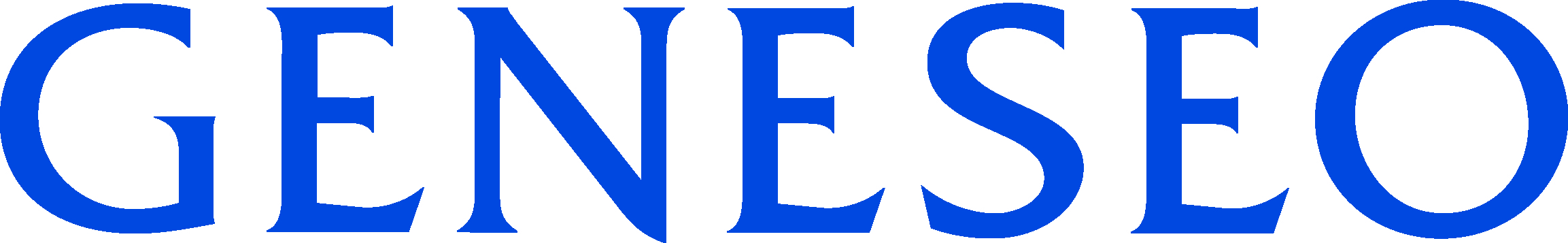 
IF SELECTED, HEALTH INSURANCE BEGINS ON 56TH DAY OF EMPLOYMENT (subject to contract negotiations). FOR MORE INFORMATION ON BENEFITS, VISIT:  http://www.geneseo.edu/hr/orientationHIRING MANAGER: _____________________________________	DATE: __________________All appointments to the professional staff at SUNY Geneseo are subject to verification of the appointee’s educational achievements. You must provide an official transcript of your highest degree prior to your appointment date. All appointments are contingent upon a satisfactory outcome of the background investigation. I understand that a formal offer of employment is contingent upon verification of all of the above, final budgetary approval and a formal, written offer of employment from the President.EMPLOYEE SIGNATURE: ____________________________		DATE: __________________EMPLOYEE NAME:DEPARTMENT:BUDGET TITLE:LOCAL TITLE:BEGINNING SALARY:START-UP/SUPPORT COSTS:
OTHER AGREEMENTS/PROVISIONS:MOVING EXPENSES TO BE REIMBURSED:NO   YES   MAXIMUM:       